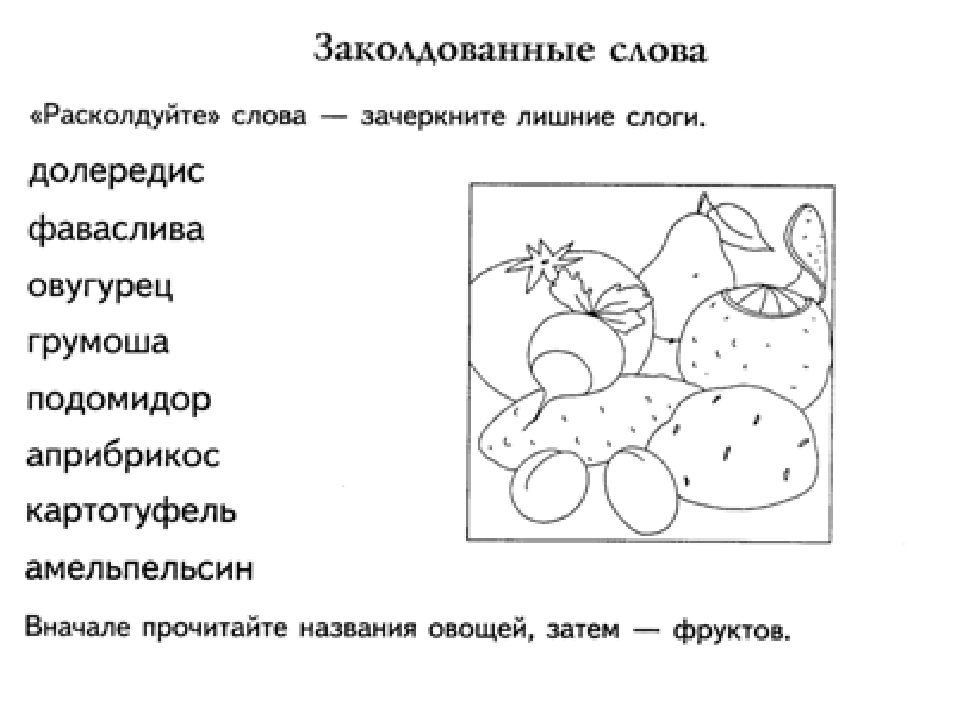 Запиши названия овощей, затем фруктов____________________________________________________________________________________________________________________________________________________________________________________________________________________________________________________________________________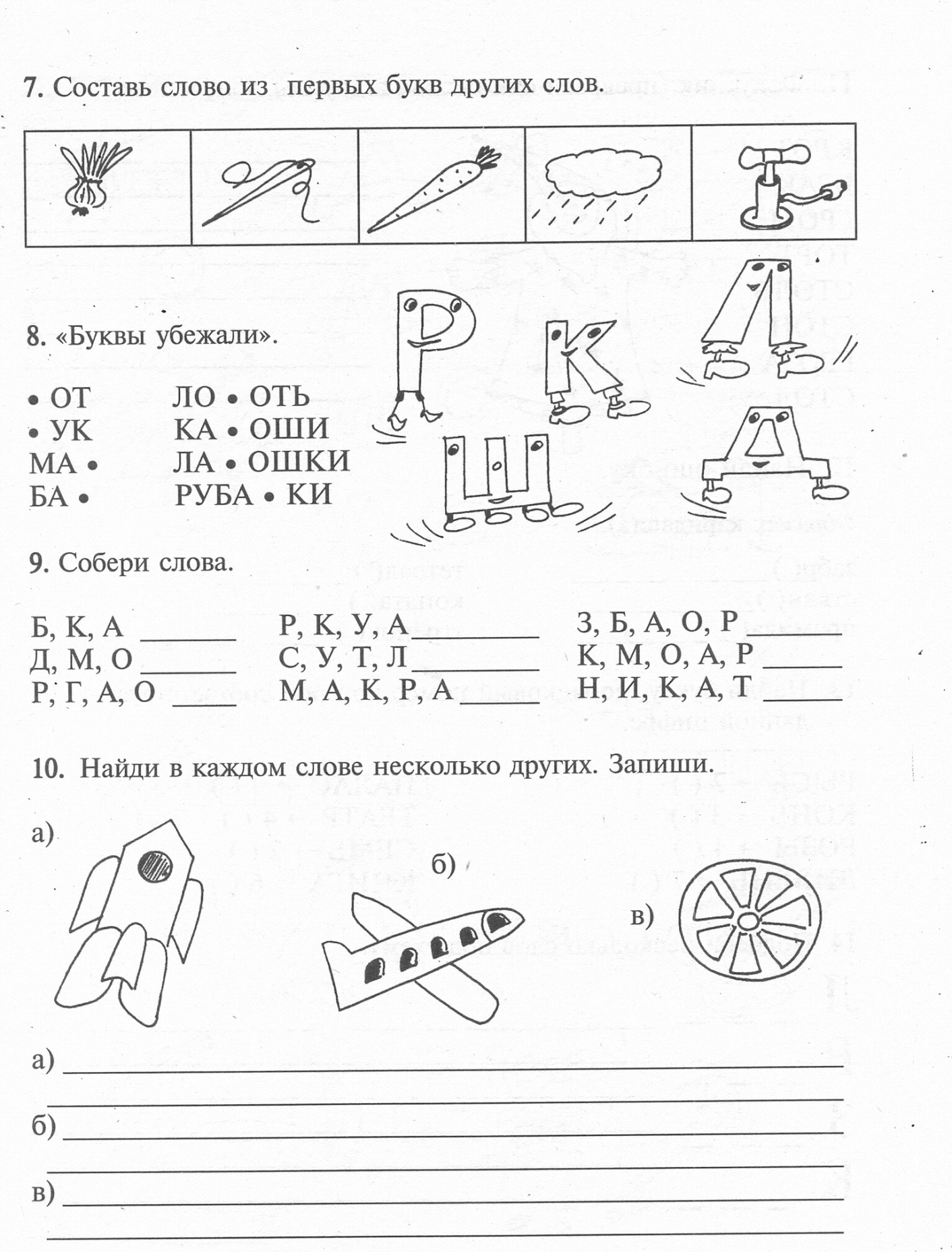 Напиши  общее название к каждой группе слов:Гитара, балалайка, баян______________________Береза, сосна, тополь________________________Молоко, творог, сметана________________________________________Окунь, ёрш, щука___________________________Орёл, сокол, филин_________________________Саранча, кузнечик, жук__________________________________________Допиши  один слог так, чтобы получилось слово:Ре__________________Но__________________Лу___________________Гор__________________Боч__________________Коч__________________Печ___________________Ша____________________Ко______________________Чай____________________Ме____________________Ру_____________________Точ___________________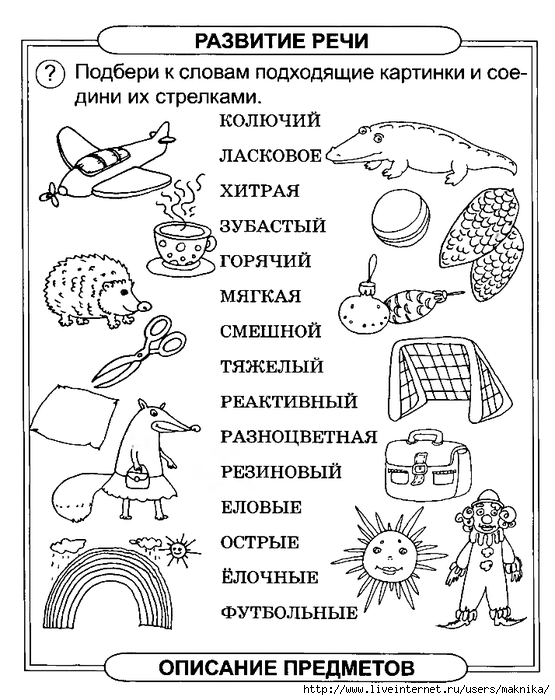 